                Есть ли место грибам в здоровом питании?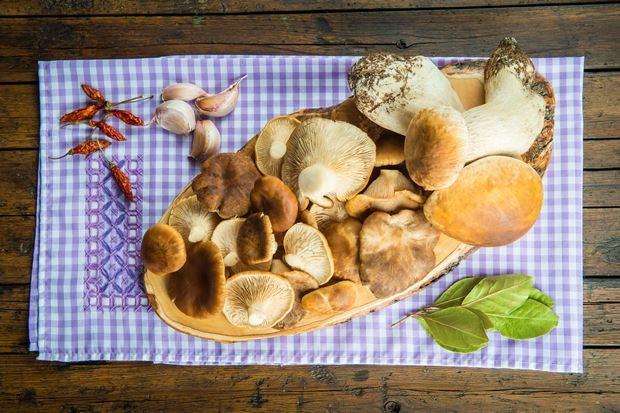   Люди начали употреблять грибы в пищу несколько тысячелетий назад, и с тех пор этот продукт не теряет своей популярности. Грибы варят и жарят, запекают, консервируют, сушат и замораживают. При этом все мы знаем, что грибы могут вызывать сильные отравления, а некоторые из них и вовсе опасны для жизни. Давайте разберемся, можно ли отнести этот продукт к компонентам здорового и полезного питания.                                            Состав грибовГрибы – уникальный по своему составу продукт. Несмотря на то, что содержание в них тех или иных веществ зависит от вида гриба, его возраста, места и условий произрастания, все грибы содержат много аминокислот, в том числе и незаменимых для человека.Помимо этого грибы богаты антиоксидантами, лецитином, эфирными маслами и ферментами. В их состав входят сложные углеводы, среди которых важное место занимает клетчатка.Большинство съедобных грибов является источником разнообразных витаминов: А, Д, С, Е, РР, группы В. А некоторые из грибов по содержанию витаминов группы В превосходят даже таких признанных лидеров, как зерновые и бобовые культуры.Не отстают грибы и по набору микроэлементов. В них обнаружены калий, кальций, фосфор, железо, сера, йод, цинк и другие минеральные вещества.                               Полезные свойства грибовБлагодаря богатому составу, грибы приносят организму немало пользы. Так, лецитин, содержащийся в них, снижает уровень холестерина в крови и очищает сосуды от атеросклеротических бляшек. Это, в свою очередь, уменьшает риск развития сердечно-сосудистых заболеваний и их осложнений.           Антиоксиданты, микроэлементы и витамины способствуют повышению иммунитета, улучшению работы нервной системы, замедлению старения. Люди, которые любят грибы, отличаются более продуктивной умственной деятельностью, хорошим настроением и устойчивостью к стрессам.Пищевые волокна нормализуют работу кишечника и способствуют выведению из организма шлаков, ядов и токсинов.Употребление грибов, содержащих большое количество витаминов группы В,позволяет сохранить кожу, волосы и ногти здоровыми. Такой состав также содействует нормальной работе щитовидной железы.
Кроме того, грибы быстро утоляют голод и поддерживают длительное чувство насыщения, что делает их идеальным продуктом питания для тех, кто стремится похудеть.Вред грибов для организма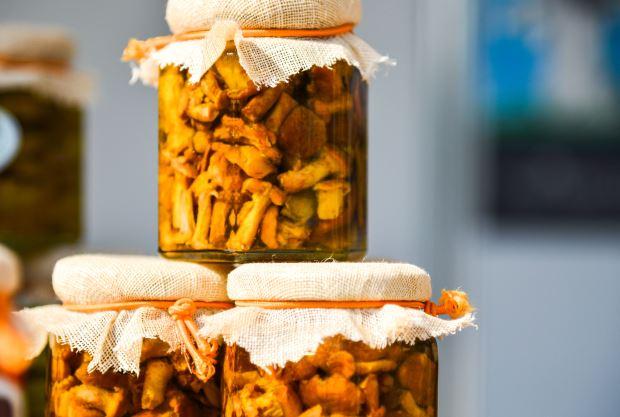          У каждой медали есть обратная сторона. Кроме полезных свойства, у грибов есть и такие, которые представляют опасность для здоровья человека.         Вред грибов, как правило, связан со следующими особенностями этих продуктов: они бывают несъедобными; они способны накапливать токсины и радионуклиды; в консервированных грибах образуется ботулотоксин.         Чтобы обезопасить себя от возможных негативных последствий, важно строго соблюдать правила сбора и хранения грибов.        Самое важное из них заключается в том, что собирать и употреблять в пищу можно лишь те грибы, в съедобности и безопасности которых вы уверены. Ни в коем случае не стоит есть гриб, внешний вид которого вам незнаком. Яд может попасть в кровь уже через несколько минут, и на спасение попросту не хватит времени.         Если вы – начинающий грибник и визуально можете отличить разве что лисички от шампиньонов, собирайте только эти грибы. Или отправляйтесь в лес вместе с более опытным товарищем, который расскажет вам о других видах грибов и покажет, как они выглядят.         Ни в коем случае не собирайте грибы вдоль автомобильных дорог, в городских парках, на загрязненных промышленными отходами или радионуклидами территориях. Все вредные вещества попадут вместе с грибами в ваш организм и осядут в нем надолго.         Что касается ботулизма, то риск пострадать от него возникает не только при консервировании грибов, но и любых других продуктов. Заражение происходит следующим образом:в продукт, предназначенный для консервирования, попадает возбудитель ботулизма;банку закатывают и хранят при относительно высокой температуре (выше 10 градусов);бактерии размножаются и выделяют токсин, который накапливается в закупоренной банке;человек открывает консервы, пробует продукты и заражается.Попадание ботулотоксина в организм ведет к самым неблагоприятным последствиям, вплоть до развития паралича и летального исхода.         Чтобы не допустить такого развития событий, перед консервированием грибы нужно кипятить не менее получаса, а уже закатанные банки хранить в прохладном месте (температура должны быть ниже 10 градусов).          Противопоказания к употреблению грибовВысокое содержание в грибах белков и клетчатки приводит к том, что этот продукт долго и трудно переваривается. Поэтому от употребления грибов стоит воздержаться:при беременности и кормлении грудью:при наличии заболеваний пищеварительной системы.Также не рекомендуется давать грибы детям младше 10 лет.Несмотря на то, что некоторые грибы могут быть опасны для здоровья и жизни, в целом этот продукт можно без тени сомнения отнести к компонентам питания. Главное – употреблять в пищу только съедобные грибы, правильно их собирать, готовить и хранить.Учёные обнаружили опасное свойство грибов. Они с лёгкостью накапливают вредные вещества.Для природы такая особенность полезна. Грибы, как губка, впитывают из почвы тяжёлые металлы, радиацию, яды, очищая окружающую среду.Но для человека это губительно. Собрав грибы по обочине дороги или неподалёку от химического склада, можно серьёзно отравиться.Чтобы не допустить такого развития событий, нужно собирать продукт в экологически чистых районах, вдали от жилища людей и заводов.